Załącznik nr 2 do umowy: Harmonogram płatności……………………………………………………………………………………………………                                                                                 ……………………………Nazwa i adres Beneficjenta 						         (miejscowość i data)Nazwa i nr projektu………………………………………….            (podpis i pieczęć)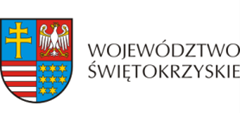 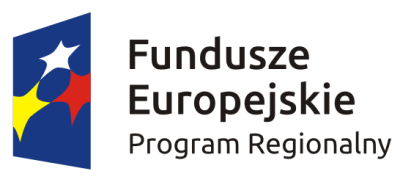 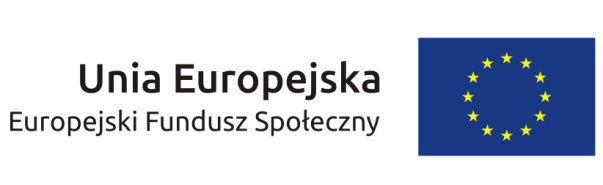 RokKwartałMiesiącWydatki kwalifikowalneDofinansowanieSuma kwartał X Suma kwartał X -Razem dla rok XXXXRazem dla rok XXXXRazem dla rok XXXXOgółemOgółemOgółem